Приложение №1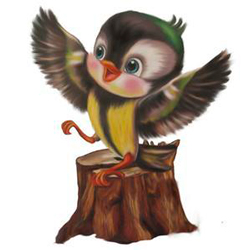 Всероссийская интеллектуальная викторина«А И Б сидели на трубе!»для воспитанников ДОУ и обучающихся 1-х классовПРИВЕТ, ДРУЗЬЯ!!!!Я очень рад снова вас видеть! Ребята, а многие из вас знают буквы? А может быть кто-то уже умеет читать и готовится к школе? Что мы знаем о буквах? Сколько их в русском языке. Где живут буквы? В нашей викторине попробуем ответить на эти и другие вопросы.Расставьте буквы по местам, и вы узнаете, где они живут. Запишите буквы сами или попросите взрослого вам помочь.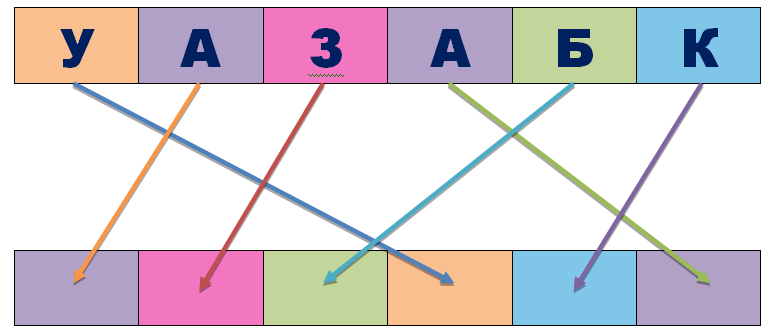 Молодцы – правильно, ребята. Это книга для начального обучения грамоте. Еще буквы живут в алфавите. В русском алфавите 33 буквы – каждая очень важна для того, чтобы человека поняли. У каждой буквы определенное место в алфавите.Если алфавит начинается с буквы А, то заканчивается он буквой Я. Раскрасьте только те яблоки, на которых буква Я написана правильно.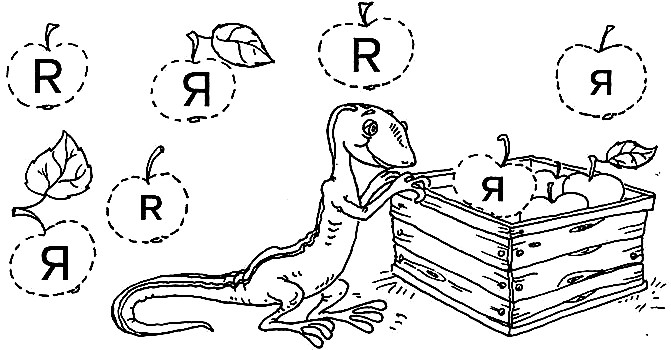 Мы с вами поняли, что алфавит начинается с буквы А, а заканчивается буквой Я.Найдите на картинке букву А и против часовой стрелки (пусть взрослые вам покажут, в какую это сторону) соединяйте все буквы по порядку. У вас получится замечательный домик, состоящий из алфавита. Обязательно проговаривайте все буквы, которые вы знаете.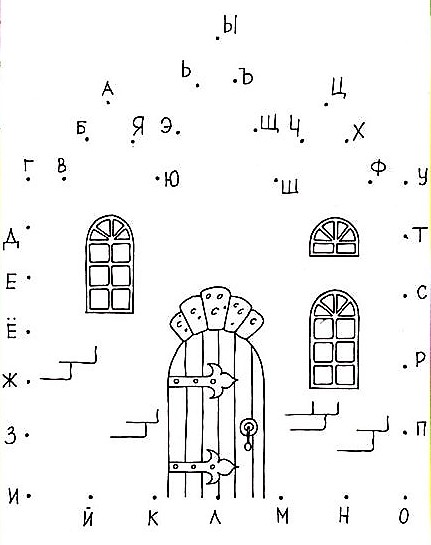 Буквой мы обозначаем звуки, которые произносим. Звуки бывают гласные и согласные. Гласные звуки легко пропеть, крикнуть, произнести. Во рту ничего не мешает – ни губы, ни язык.Обведите красным карандашом только буквы А и И на картинке. Попросите взрослого произнести эти буквы - проговаривайте их тоже, когда найдёте. (Будьте внимательны, друзья, не торопитесь)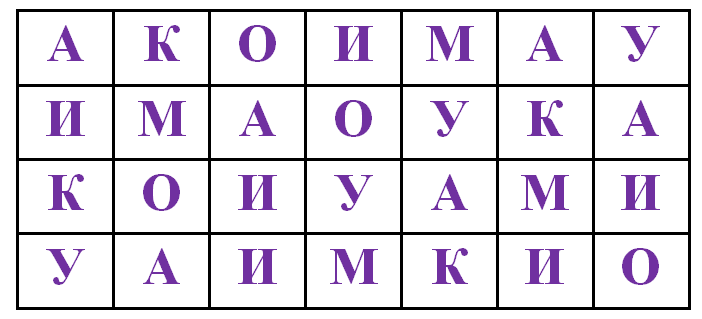 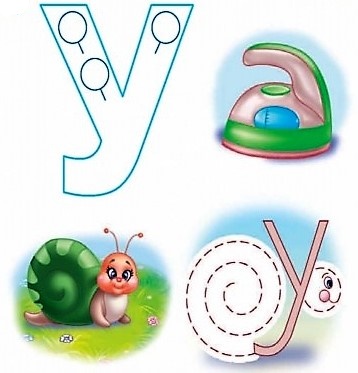 В русском алфавите 10 гласных букв - А  О  У  И  Ы  Э  Е  Ё  Ю  ЯУкрасьте одну букву У узором, а вторую букву У превратите в улитку.Чтобы произнести звук Ууууууу, нужно губы сложить в трубочку, как на картинке, и тогда у вас все получится.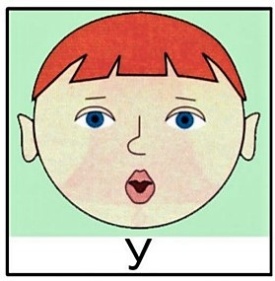 Запомните, если вы произносите звук, а губы, язык или зубы не мешают воздуху свободно выходить изо рта, то этот звук - гласный. Все гласные звуки произносятся с помощью только голоса. Соедините картинку и букву, с которой начинается каждое слово на этой картинке. (Не стесняйтесь попросить помощи у взрослого, если у вас что-то не получается)Звуки, которые произносятся без голоса -  кряхтят - КККККК, гневаются - ГГГГГ, рычат – РРРРР, шипят – ШШШШ, пыхтят – ППППП, называются согласными. Эти звуки мы произносим с помощью губ, зубов и языка. Согласные буквы хотят поиграть. Для этого им надо разделиться на две команды. Раскрасьте кружоч ки с буквами С в синий цвет, а игроков с буквами З – в зеленый.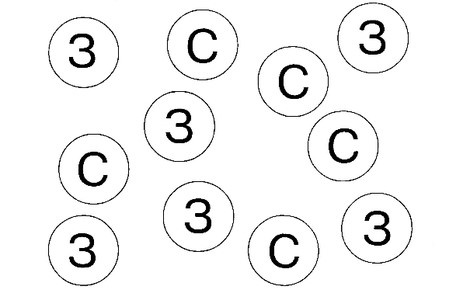 Все дети любят букву М - быстро ее запоминают и называют ее мамина буква. И не случайно мы ее любим, ведь в слове мама две буквы М. Дорисуйте капельки дождя только в тех тучках, в которых слоги начинаются на букву М.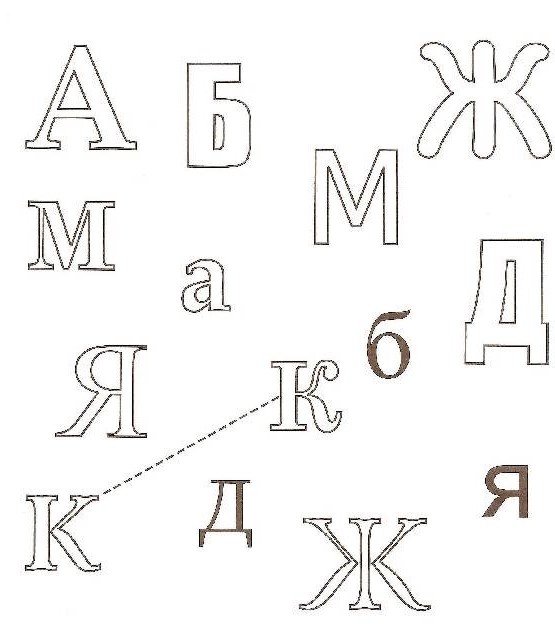 Соедините в пары одинаковые буквы. Раскрасьте одинаковые буквы одним и тем же цветом. (Попробуйте сами или попросите взрослого вам помочь)Дорисуйте буквы, только, пожалуйста, ребята, старайтесь хорошо.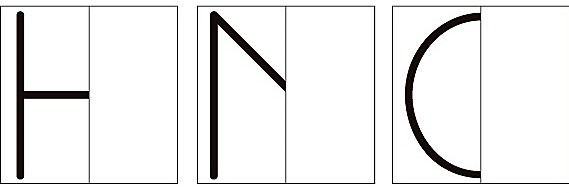 Ребята, давайте ещё с вами потренируемся красиво писать буквы - если сейчас все делать аккуратно, то потом у вас будет красивый почеркОбведите буквы по точкам.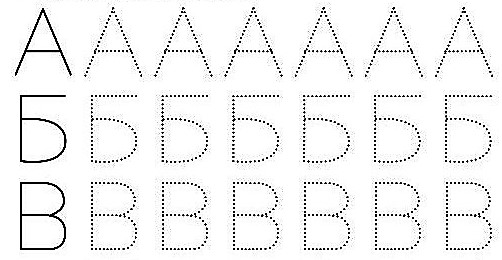 Раскрасьте картинку: букву А – ЖЕЛТЫМ ЦВЕТОМ;букву Н – СИНИМ ЦВЕТОМ; букву И – ГОЛУБЫМ ЦВЕТОМ; букву Т – КРАСНЫМ ЦВЕТОМ;букву О – ЗЕЛЕНЫМ ЦВЕТОМ.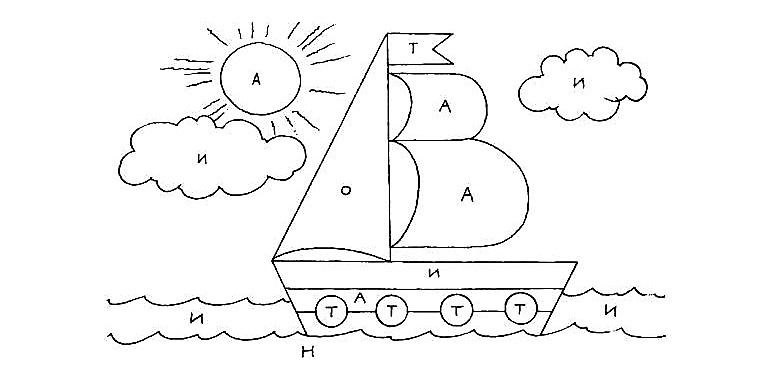 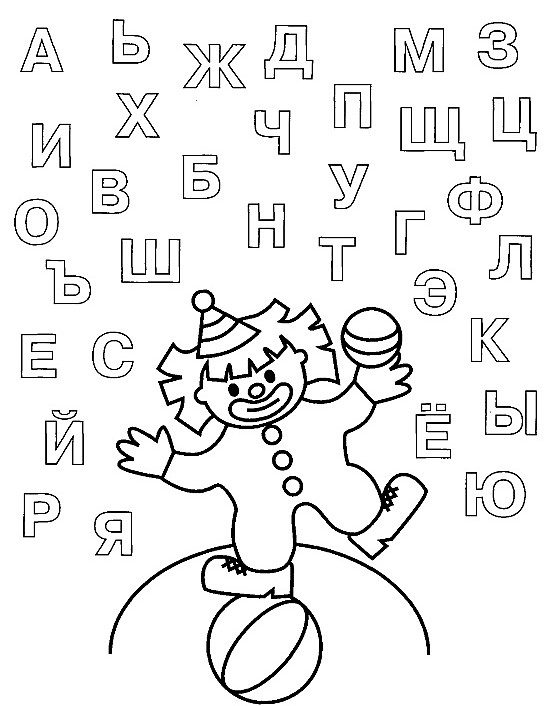 Перед вами все буквы нашего алфавита. Обведите в кружочек те из них, которые составляют ваше имя. Раскрасьте картинку. (Попробуйте сами или попросите взрослого вам помочь). До новых встреч, друзья!Ваш друг, воробышек Кеша!Выберите только те предметы, которые похожи на букву О и обведите их.Выберите только те предметы, которые похожи на букву О и обведите их.Выберите только те предметы, которые похожи на букву О и обведите их.Выберите только те предметы, которые похожи на букву О и обведите их.Чтобы произнести звук Оооооо, надо сделать губы овальчиком, приоткрыть рот и произнести звук.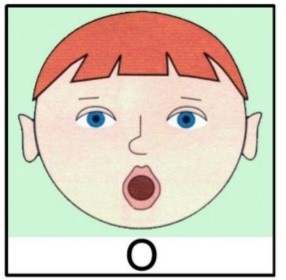 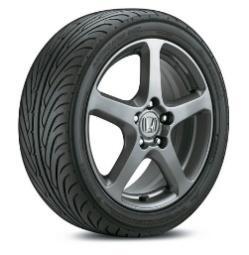 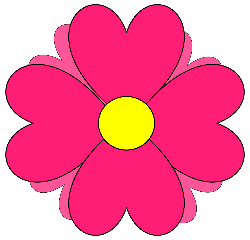 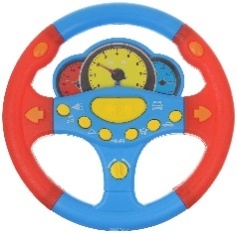 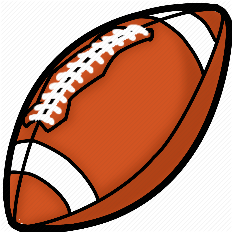 Чтобы произнести звук Оооооо, надо сделать губы овальчиком, приоткрыть рот и произнести звук.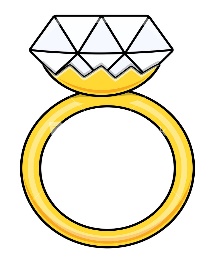 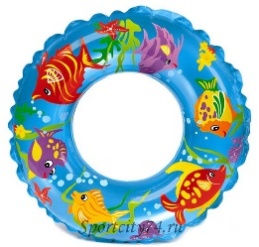 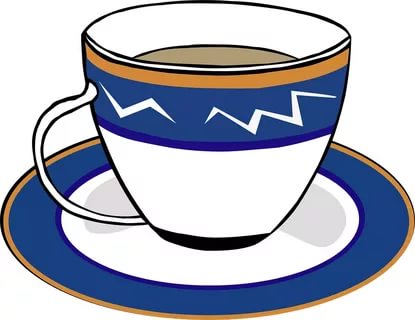 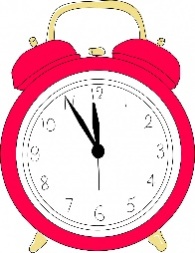 Чтобы произнести звук Оооооо, надо сделать губы овальчиком, приоткрыть рот и произнести звук.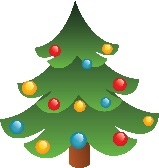 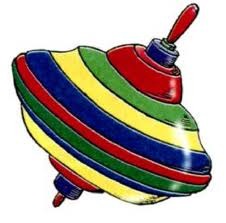 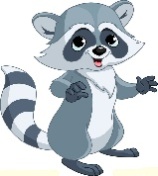 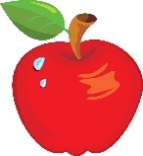 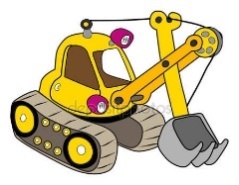 ЮЁЭЕЯПройдите от большой буквы М до мороженого, чтобы угостить им маму.  Идти нужно только по буквам М. Разукрасьте мороженое.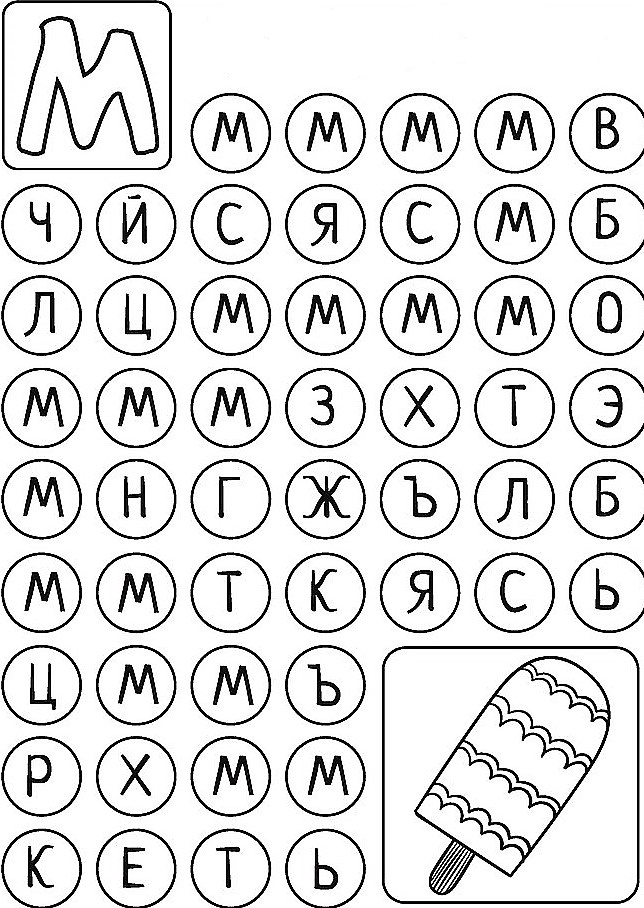 